ULUDAĞ ÜNİVERİSTESİ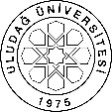 					   SOSYAL BİLİMLER ENSTİTÜSÜ2017-2018 EĞİTİM-ÖĞRETİM YILI GÜZ YARIYIL SONU SINAV PROGRAMI ÇİZELGESİProgram	:  Yüksek Lisans                               Tezsiz Yüksek Lisans                                        DoktoraAnabilim Dalı / Bilim Dalı	:  Sosyoloji/Sosyoloji		Anabilim Dalı Başkanı								Enstitü Müdürü	(Unvan, Ad Soyad, Tarih, İmza)							(Unvan, Ad Soyad, Tarih, İmza) Dersin KoduDersin KoduDersin AdıDersinDersinDersinDersinDersinÖğretim ÜyesiAdı SoyadıSınav TarihiSınav SaatiSınavın YeriGözetmenDersin KoduDersin KoduDersin AdıTürüTULAKTSSOS5101Batı Politika Klasikleri Üzerine Sosyolojik Perspektifler                 Z3Doç. Dr. Bengül Güngörmez18.12.201714.00E-216Hüseyin DamakSOS5103Bilimde Yöntem TartışmalarıZ3Prof. Dr. Hüsamettin Arslan20.12.201716.00E-216M. Evren DinçerSOS5105Kentleşme ve GöçS2Doç. Dr.Rıza Sam22.12.201710.00E-216Yıldırım UysalSOS5109Yorum (Hermeneutik)TeorisiS2Doç. Dr. İbrahim Keskin25.12.201716.00E-216Mihriban ŞensesSOS5111Demokrasi TartışmalarıS2Doç. Dr. Bengül Güngörmez27.12.201710:00E-216Ozan AşıkSOS5107Tarihsel SosyolojiS2Doç. Dr. İbrahim Keskin19.12.201714:00E-216Mustafa DemirtaşSOS5175Araştırma Teknikleri ve Yayın EtiğiZ3Prof. Dr. Hüsamettin Arslan26.12.201715.00E-216M.B.Aydın